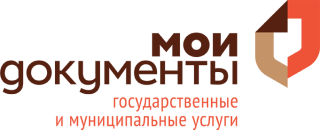 МФЦ поможет компенсировать расходы за вывоз мусораВ Ленинградской области реализуется «мусорная» реформа: действуют новые правила по организации сбора, транспортирования, обработке и утилизации твердых коммунальных отходов. Услуга по назначению ежемесячной денежной компенсации части расходов на оплату коммунальной услуги по обращению с ТКО теперь доступна в МФЦ «Мои Документы». Услуга предоставляется собственникам и нанимателям жилья из числа пенсионеров, достигших 70-ти и 80-ти лет.  Для 70-летних граждан компенсация составит 50% от платы за вывоз мусора, для 80-летних – 100%.За получением услуги необходимо обратиться в МФЦ с паспортом, заявлением, согласием на обработку персональных данных, документами, подтверждающими место жительства на территории Ленинградской области. Также потребуется предоставить документы, подтверждающие право собственности или использования жилого помещения, реквизиты счета для начисления компенсации и квитанцию об оплате коммунальных услуг за вывоз мусора с указанием площади жилого помещения и количества проживающих. Заявка подается один раз: далее компенсация автоматически поступает заявителю ежемесячно. Услуга предоставляется в течение 16 рабочих дней.  Федеральным и региональным льготникам (ветеранам войны и труда, инвалидам, чернобыльцам, многодетным семьям и др.) для оформления компенсации за вывоз мусора обращаться не нужно, так как денежная помощь включена в ежемесячную компенсацию за услуги ЖКХ.  Напомним, сегодня в центрах «Мои Документы» льготным категориям граждан предоставляется более 100 государственных и муниципальных услуг. Больше информации об услугах можно получить на сайте www.mfc47.ru или узнать по телефону единой справочной службы 8-800-500-00-47. Пресс-служба ГБУ ЛО «МФЦ» press@mfc47.ru